ПОСТАНОВЛЕНИЕ «08»  июня 2023г.                            №18                                 аул.ШенджийОб утверждении документации электронного аукциона на выполнение работ по ремонту автодороги ул.Новая а. Шенджий Тахтамукайского района ИКЗ: 233010700913301070100100020004211244В целях реализации Соглашения с Министерством финансов Республики Адыгея  № 357  от 13.04.2023 о предоставлении субсидии бюджету муниципального образования «Шенджийское сельское поселение» на софинансирование проектов развития общественной инфраструктуры, основанных на местных инициативах на территории  муниципального образования «Шенджийское сельское поселение» в соответствии с Федеральным законом  от 05.04.2013 № 44-ФЗ «О контрактной системе в сфере закупок товаров, работ, услуг для обеспечения государственных и муниципальных нужд»ПОСТАНОВЛЯЮ:Утвердить документацию о проведении электронного аукциона на выполнение работ автодороги ул.Новая а. Шенджий Тахтамукайского района (обоснование НМКЦ, описание объекта закупки, проект контракта, требования к составу заявки), идентификационный код закупки –233010700913301070100100020004211244, НМЦ – 3 591 338,26.Разместить утвержденную документацию электронного аукциона в единой информационной в течение трех рабочих дней  со дня утверждения.Распоряжение вступает в силу с момента его подписания.Контроль за исполнением настоящего распоряжения оставляю за собой.Глава муниципального образования«Шенджийское  сельское поселение»                         	   		А.Р. Емтыль  Российскэ ФедерациеАдыгэ РеспубликТэхъутэмыкъое районМуниципальнэ зэхэтЩынджые къуаджэ т1ысып1эмиадминистраций385124, къ.Щынджыйур. Пушкиным ыц1эк1э щытыр, 20ИНН 0107009133, Тел./факс 8(87771)99-2-48эл.адресыр: shendgiy@mail.ru 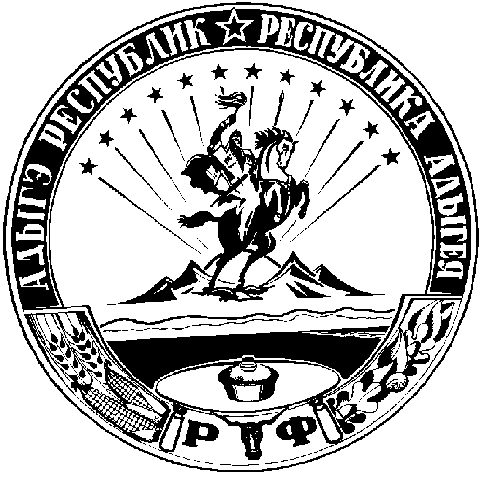 Российская ФедерацияРеспублика АдыгеяТахтамукайский районАдминистрация муниципального образования «Шенджийское сельское поселение»385124, аул Шенджий, ул. Пушкина, 20ИНН 0107009133, Тел./факс 8(87771)99-2-48эл. адрес: shendgiy@mail.ru 